БАШҠОРТОСТАН РЕСПУБЛИКАҺЫ                                     РЕСПУБЛИка БАШКОРТОСТАН     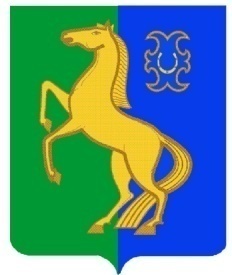      ЙƏРМƏКƏЙ районы                                                   АДМИНИСТРАЦИЯ        муниципаль РАЙОНЫның                                                   сельского поселения              СПАРТАК АУЫЛ СОВЕТЫ                                                     спартакский сельсовет                                    ауыл БИЛƏмƏҺе                                                          МУНИЦИПАЛЬНОГО РАЙОНА                     ХАКИМИƏТЕ                                                                     ЕРМЕКЕЕВСКий РАЙОН452182, Спартак ауыл, Клуб урамы, 4                                                   452182, с. Спартак, ул. Клубная, 4       Тел. (34741) 2-12-71,факс 2-12-71                                                                  Тел. (34741) 2-12-71,факс 2-12-71  е-mail: spartak_s_s@maiI.ru                                                        е-mail: spartak_s_s@maiI.ru                                          ҠАРАР                                                № 49                     ПОСТАНОВЛЕНИЕ             « 07 » май  2013 й.                                                                     « 07 »   мая  2013 г.О назначении лиц, наделенных правом электронной цифровой     подписи, для работы на Общероссийском официальном сайтеВо исполнение главы 3.1 «Размещение заказа путем  проведения открытого аукциона в электронной форме» Федерального закона от 21.07.2005 № 94-ФЗ «О размещении заказов на поставки товаров, выполнение работ, оказание услуг для государственных и муниципальных нужд», а также в целях обеспечения безопасности информации при размещении электронных документов на «Официальном сайте Российской Федерации в сети Интернет для размещения информации о размещении заказов на поставки товаров, выполнение работ, оказание услуг для федеральных нужд, нужд субъектов Российской Федерации и муниципальных нужд»,                                ПОСТАНОВЛЯЮ:1. Наделить правом электронной цифровой подписи( далее – ЭЦП) следующих лиц, осуществляющих работу на «Официальном сайте Российской Федерации в сети Интернет для размещения информации о размещении заказов на поставки товаров, выполнение работ, оказание услуг для федеральных нужд, нужд субъектов Российской Федерации и муниципальных нужд»:2. Возложить на вышеуказанное  лицо, персональную ответственность за безопасность ключевой информации, её сохранность, неразглашение и нераспространение.3. Назначить ответственным за организацию и  обеспечение бесперебойной эксплуатации программно-технических средств автоматизированных рабочих мест, предназначенных для  подключения к «Официальному сайту Российской Федерации в сети Интернет для размещения информации о размещении заказов на поставки товаров, выполнение работ, оказание услуг для федеральных нужд, нужд субъектов Российской Федерации и муниципальных нужд» Гафурову Флюзу Хабибовну.4. Контроль за исполнением  настоящего постановления  оставляю за собой.Глава сельского поселенияСпартакский сельсовет  	__________________ 	Гафурова Ф.Х.		                                            (подпись) 			           (Ф.И.О.)      Ф.И.О.ДолжностьПолномочия подписи электронных документов123Гафурова Флюза Хабибовнаглава сельского поселенияАдминистратор организации, специалист с правом подписи контракта